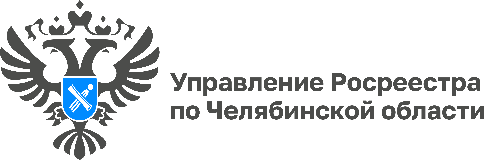 16.05.2024Южноуральцы могут узнать кадастровую стоимость своего объекта недвижимости онлайн Управление Росреестра по Челябинской области напоминает, что в настоящее время у южноуральцев есть возможность получения выписки о кадастровой стоимости объекта недвижимости через сайт ведомства и портал Госуслуг.На территории региона государственная кадастровая оценка объектов недвижимости осуществляется ОГБУ «ГосКадОценка по Челябинской области». Кадастровая оценка объектов недвижимости определяется в отношении всех объектов недвижимости по единой методике с учетом тенденций рынка недвижимости, что, в конечном итоге, способствует минимизации количества объектов с необоснованной кадастровой стоимостью. Сведения о кадастровой стоимости могут понадобиться в различных жизненных ситуациях. Например, при расчёте налога, при наследовании объекта недвижимости, при определении госпошлины в судебных спорах и многих других случаях. Для того, чтобы узнать размер кадастровой стоимости южноуральцы могут заказать выписку из ЕГРН о кадастровой стоимости недвижимости, сведения предоставляются бесплатно. Кстати, для этого совсем не обязательно посещать МФЦ. Получить выписку из ЕГРН о кадастровой стоимости и онлайн-выписку об объекте можно на портале Госуслуг (gosuslugi.ru) в удобное время. Перейти в сервис можно и с официального сайта Росреестра (rosreestr.gov.ru). Результат поступит в личный кабинет портала Госуслуг. Важно помнить, что электронная выписка имеет абсолютную юридическую силу. Сведения, полученные онлайн, аналогичны бумажному экземпляру. Если всё же необходим бумажный вариант документа с подписью, то для его получения следует обратиться в офис МФЦ. #РосреестрЧелябинск #ВыпискаЕГРН #КадастроваяСтоимость #ЭлектронныеСервисыРосреестраМатериал подготовлен пресс-службой Росреестра и Роскадастра по Челябинской области